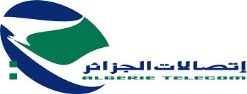 ALGERIE TELECOM - SPADirection Opérationnelle  d’el tarfIdentification fiscale N° 000216299033049Sous – Direction Fonctions SupportDépartement Achat et LogistiqueService AchatLa Direction opérationnelle D’EL TARF  lance un avis de Consultation  national ouverte avec exigence de capacités minimales pour  la réalisation des travaux d’infrastructures d’accueil, pose et raccordement de câbles à fibre optique comme suit : ELIGIBILITE DES CONDIDATSLa participation au présent  avis de Consultation ouvert, s’adresse uniquement aux entreprises qualifiées selon le palier suivant :  Palier 01 : pour les lots dont la distance est inférieure ou à 10 km :Les entreprises ayant la qualification une (01) dont l’activité est l’hydraulique ou les travaux publics ;Les entreprises sans qualification ;Les entreprises sans références professionnelles quelles que soit leurs qualification ;Les entreprises nouvellement créées ;Les entreprises issues du dispositif de l’ASEJ .CNAC.ANGEM .en cour de bénéfice d’avantages conférés par ces dispositifs.Le représentant des sociétés intéressées peuvent se présenter, pour retirer le cahier des charges accompagné du cachet de l’entreprise à l’adresse ci – après :      Direction Opérationnelle  d’el tarfSous – Direction Fonctions SupportDépartement Achat et LogistiqueService AchatPour retirer le dossier nécessaire à la présentation des offres, contre le paiement de la somme de cinq mille (5000) DA le paiement se fera auprès de la banque BNA  agence  489  au compte 001 00489 0300000004/29Les offres doivent être composées 1-dossier Administratif : inséré dans une enveloppe fermée ne comportant que la mention « DOSSIERADMINISTRATIF »2-une offre technique : insérée dans une enveloppe fermée ne comportant que la mention « OFFRE TECHNIQUE »3-une offre financière : insérée dans une enveloppe fermée ne comportant que la mention « OFFRE FINANCIERE »Ces trois (03) enveloppes seront placées dans une enveloppe principale qui devra être anonyme, et ne devra porter que la mention :                                          Avis de Consultation nationale ouvert avec exigence de capacités minimales:17/DO/SDFS/DAL/SA/2019Réalisation d’infrastructures d’accueil, pose et raccordement des câbles à fibres optiquesDirection Opérationnelle  d’EL TARFA N’OUVRIR QUE PAR LA COMMISSION D’OUVERTURE DES PLIS ET D’EVALUATION DES OFFRESLe soumissionnaire doit obligatoirement fournir l’ensemble des pièces citées dans le cahier des charges sous peine de rejet.La date de dépôt des offres est fixée au quinzième (15) jours de 08H 00 à 14H00, à compter de la date d’affichage du présent avis sur le site WEB d’Algérie télécom (ww.at.dz).Si ce coïncide avec un jour férié ou un jour de repos légal, la durée de préparation des offres est prolongée jusqu’au jour ouvrable suivant. Les soumissions qui parviennent après la date de dépôt des plis ne seront pas prises en considération.Les soumissionnaires sont conviés  à assister à l’ouverture des plis des offres techniques et financières, qui aura lieu en séance publique, le même jour correspondant à la date limite du dépôt des plis à 14H00 à la dresse précitée.Les candidats restent tenus par leurs offres pendant une période de cent quatre – vingt (180) jours à compte de la date limite de dépôt des plis.  Avis de Consultation nationale ouvert avec exigence de capacités minimalesN°: 17/DO/SDFS/DAL/ SA/2019 DO EL TARFLot N°intitule du projetdistanceLot N° 01Travaux génie civil et pose câble FO BOUMIA-HAMMAM BENI SALAH0.676   KMLot N° 02Travaux génie civil et pose câble FO GUERGOUR 03/RN 821 KMLot N° 03Travaux génie civil et pose câble FO OULED ABDALLAH –AIN KARMA1 KMLot N° 04Travaux déplacement et protection de cable FO au niveau gare de péage relatif à l’échangeur N°03 sis à la localité BEN HOMANA1.8 KMLot N° 05Travaux génie civil et pose câble FO LOULIDJA RN 822 KMLot N° 06Travaux génie civil et pose câble FO OULED RHIM-MRADIA2.15 KMLot N° 07Travaux génie civil et pose câble FO SENHADJA2.45 KMLot N° 08Travaux génie civil et pose câble FO RIHAN-AIN KBIR3.25 KM